Неделя психологии в МБОУ ООШ №1 н.п. Африканда В рамках недели психологии, проходившей под кодовым названием «Я», учащиеся 8-9 классов посетили Центральную городскую библиотеку города Полярные Зори. Тема для обучающихся 8-9 классов  на неделе психологии была такой: «Я и мой профессиональный выбор». 27 марта в Центральной городской библиотеке состоялся вечер защиты профессий «Год экологии. Актуальные профессии», подготовленный Н.В. Ярошенко,  заведующей Отделом Фондов и обслуживания ЦГБ по совместительству педагогом – психологом МБОУ ООШ №1. В читальном зале периодических изданий была подготовлена одноименная  выставка книг и публикаций.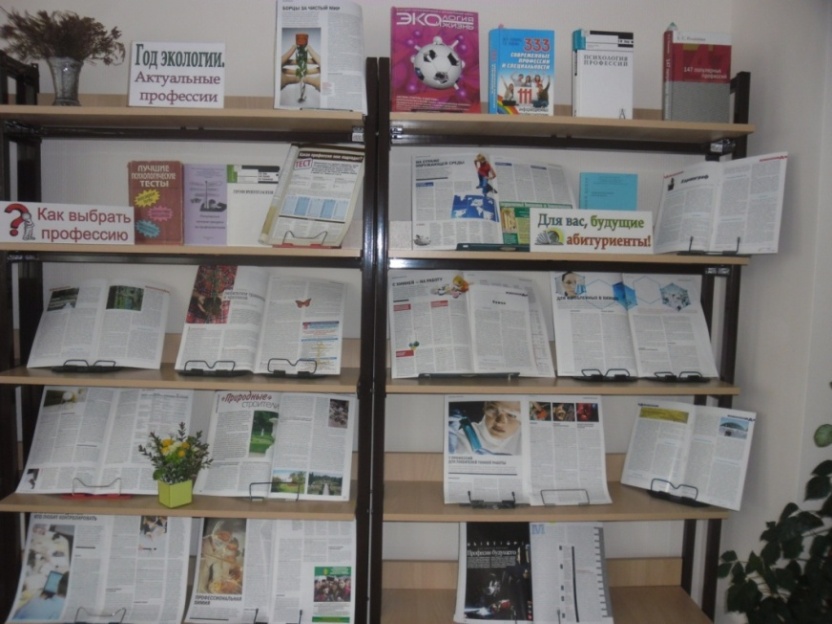 На вечере подростки узнали о профессиях эколога, биолога, метеоролога, картографа, зоолога, геолога, геодезиста, химика, ландшафтного  дизайнера и др., непосредственно связанных с экологией.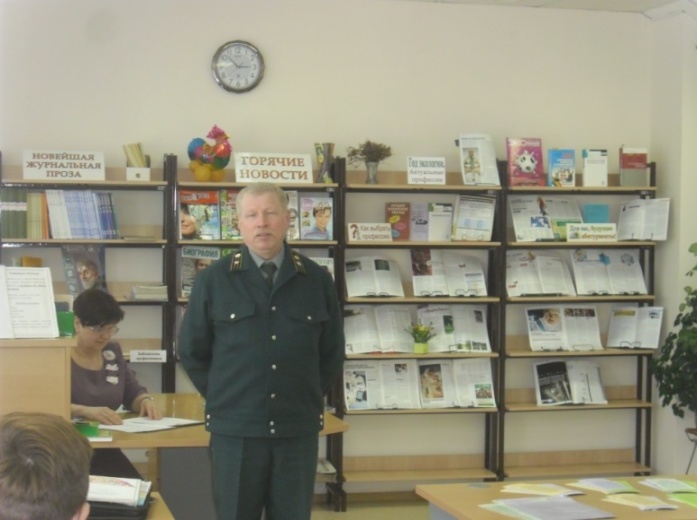 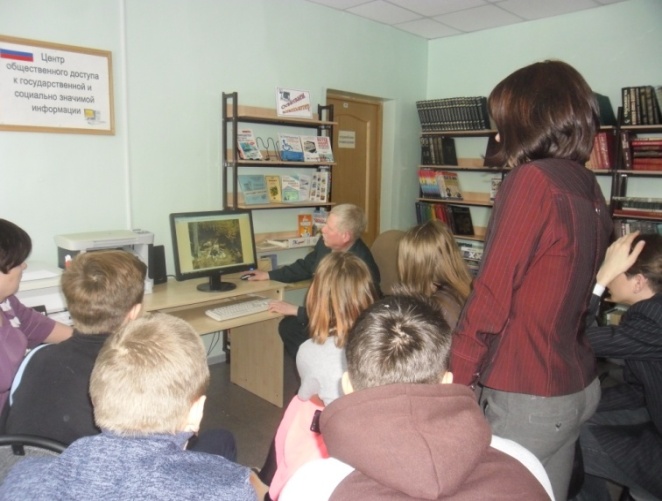 Гость мероприятия А.П.Красильников, инженер охраны и защиты леса Зашейковского лесхоза,  рассказал  о профессиях  лесной промышленности.  Школьникам были показаны карты с границами Зашейковского лесничества, прибор для ориентации на местности, демонстрировались видеоролики о лесных пожарах. Андрей Петрович рассказал о  причинах  их возникновения и способах тушения. Он обратил особое внимание слушателей на бережное отношение к окружающей среде.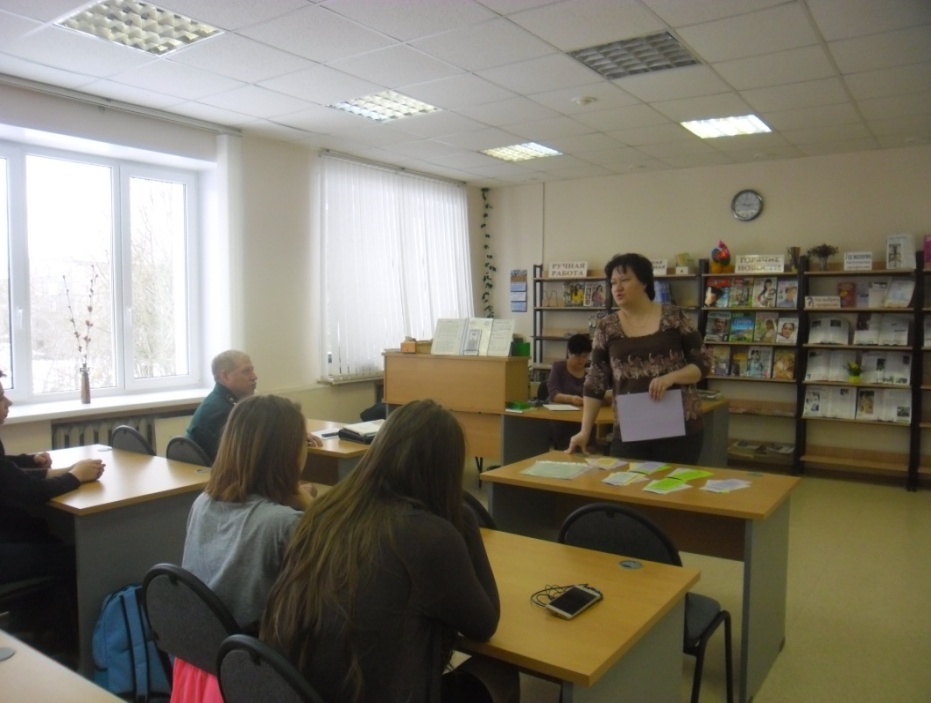 Специалист Центра занятости населения Н.Н. Никулова рассказала о ситуации на рынке труда в г. Полярные Зори и Мурманской области,  о профессиях, которые особенно нужны нашему городу.   Для участников мероприятия были подготовлены профессиограммы (требования) к профессиям,  связанным с экологией.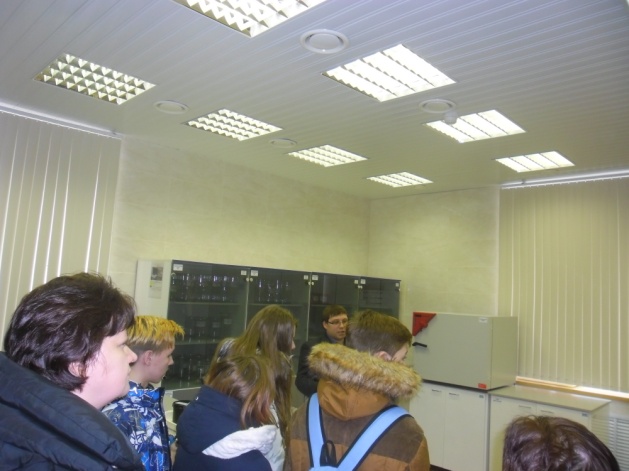 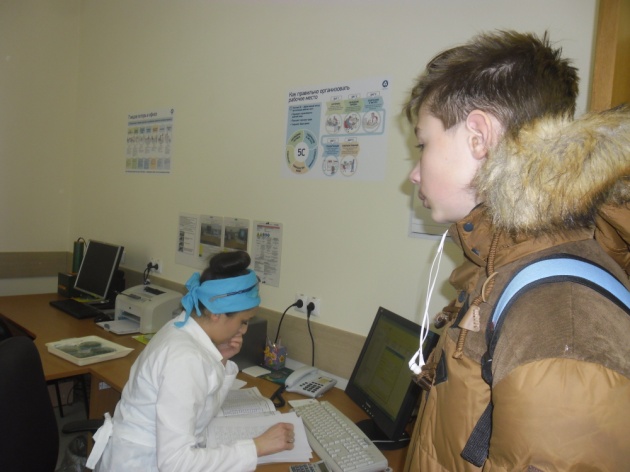 Затем все участники мероприятия отправились на экскурсию в лабораторию внешней дозиметрии. Специалисты  лаборатории  подробно рассказали о своей работе, продемонстрировали техническое оснащение рабочих мест.  Инженер лаборатории П.С. Орлов заверил присутствующих в экологическом благополучии нашего  города.  В заключение  подросткам продемонстрировали передвижные лаборатории, оснащенные современным оборудованием. Школьники смогли попробовать себя в качестве лаборанта, водителя  передвижной лаборатории, которую они увидели впервые.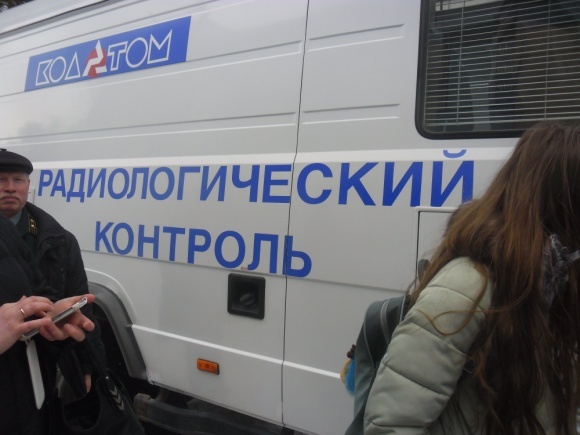 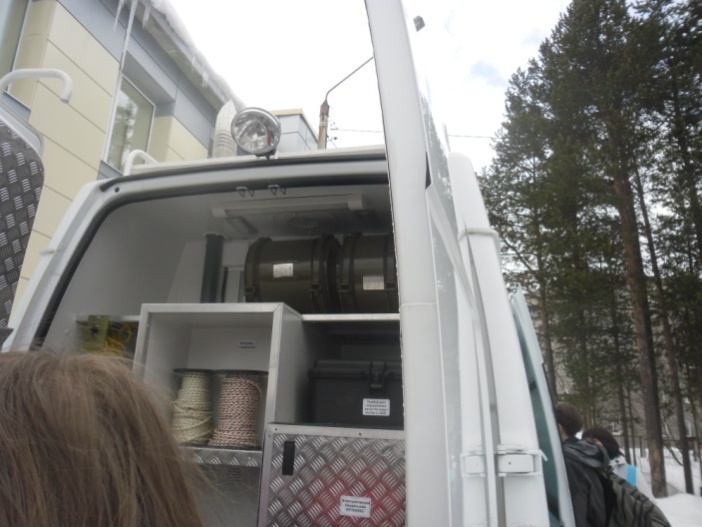 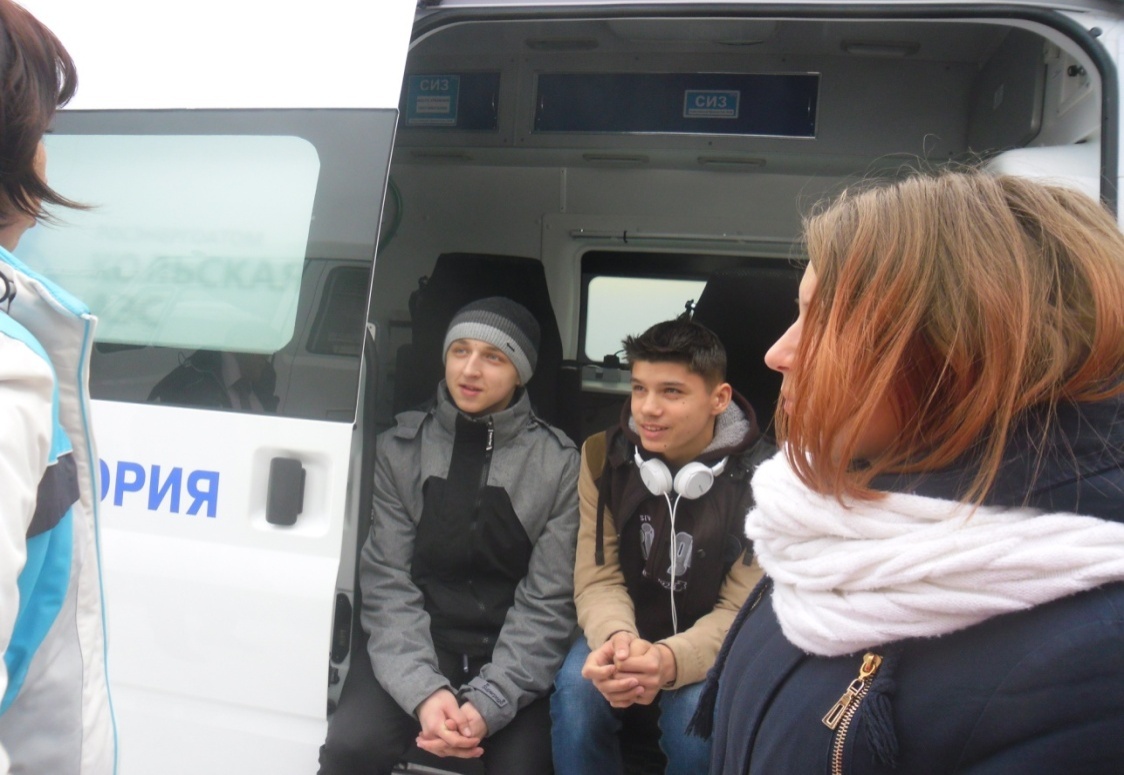 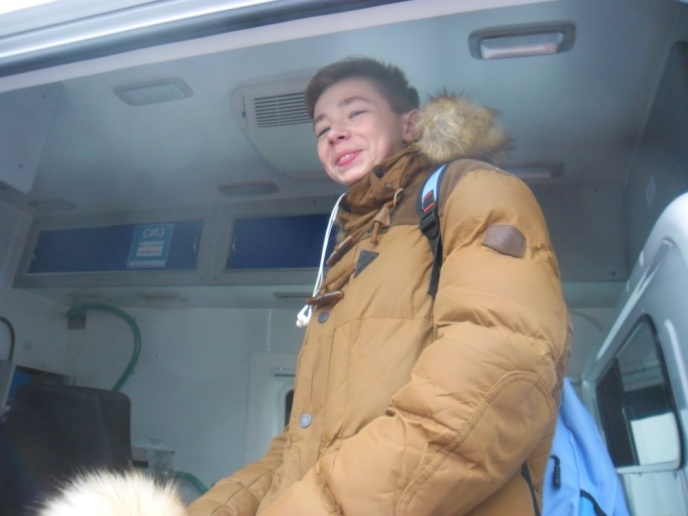 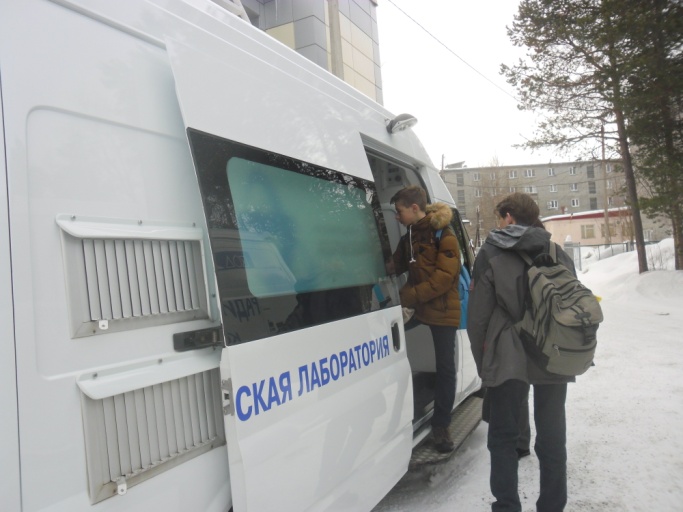 